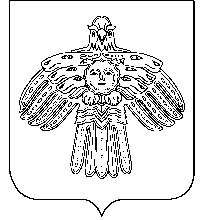 «УЛЫС  ОДЕС»  КАР  ОВМÖДЧÖМИНСА  СÖВЕТСОВЕТ  ГОРОДСКОГО  ПОСЕЛЕНИЯ  «НИЖНИЙ  ОДЕС»________________________________________________________________________________                                КЫВКÖРТÖД                                  РЕШЕНИЕ 16 декабря 2013 года                                                                              № XIV - 67Об утверждении Прогнозного плана  приватизации муниципальногоимущества, находящегося в собственности муниципального образования городского  поселения «Нижний Одес» на 2014 годРуководствуясь Федеральным законом от 21.12.2001 г. № 178-ФЗ «О приватизации государственного и муниципального имущества»                Совет городского поселения «Нижний Одес» решил:1. Утвердить Прогнозный план приватизации муниципального имущества, находящегося в собственности муниципального образования городского поселения «Нижний Одес» на 2014 год, согласно приложению.2. Настоящее решение вступает в силу со дня его принятия и подлежит официальному  опубликованию в информационном бюллетене «Нижнеодесский Вестник».Глава городского поселения «Нижний Одес» - председатель Совета поселения                                                           А.И. ШиляеваПриложение к решению Совета ГП «Нижний Одес»№ XIV-67  от 16.12.2013г.  Прогнозный план приватизации муниципального имущества,находящегося в собственности МО городского поселения «Нижний Одес» на 2014 год.Нежилые помещения:2.Объекты недвижимого имущества:3.Транспортные средства:№п/пНаименованиеобъектаГодпостройкиОбщаяплощадькв.м.БалансодержательобъектаПредполагаемыесрокиприватизацииСтоимость(руб.)12345671Нежилое здание – спортивно-оздоровительный комплекс,  пгт.Нижний Одес,ул. Пионерская, д.2а1987713,05Муниципальная казнаI-IVПо результатам оценки2Нежилое здание – пост ГИБДДпгт. Нижний Одес, ул.Ленина,д.25197945,8Муниципальная казнаI-IVПо результатам оценки3Нежилые помещения, этаж 1, номера на поэтажном плане 3-Н (№ 20), адрес объекта: РК, г. Сосногорск, пгт. Нижний Одес, ул. Ленина, д. 8196737,9Муниципальная казнаI-VIПо результатам оценки4Нежилые помещения, этаж 1, номера на поэтажном плане 1-Н (№ 18,19), адрес объекта: РК, г. Сосногорск, пгт. Нижний Одес, ул. Ленина, д. 15197033,2Муниципальная казнаI-VIПо результатам оценки№п/пНаименованиеобъектаГодпостройкиОбщаяплощадькв.м.БалансодержательобъектаПредполагаемыесрокиприватизацииСтоимость(руб.)12345671Автогараж по ул. Транспортнаястроение 7абокс 4200448,7Администрация ГП «Нижний Одес»VI-XII Балансовая86615,68Амортизация86615,68№п/пНаименованиеобъектаГодвыпускаБалансодержательобъектаПредполагаемыесрокиприватизацииСтоимость(руб.)1234561Автомашина NISSAN ALMERA CLASSIC 16PE, Легковой идентификационный номер (VIN) KNMCHLMS7P662470, номер двигателя OG16 134786P, цвет: серебристый 2007Администрация ГП «Нижний Одес»I-IVБалансовая438000.00Амортизация330339,60Остаточная107660,402Автомашина УАЗ-3962, Санитарный А/М идентификационный номер (VIN) XTT396200Y0044807, номер двигателя УМЗ-4178OB N Y1008709, цвет: белая ночь 2000Администрация ГП «Нижний Одес»I-IVБалансовая177964,80Амортизация177964,80